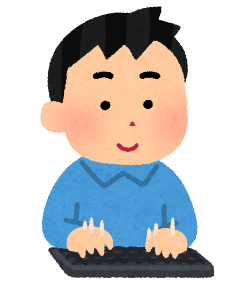 【　　　　】月月火水木金日付　　／　　／　　／　　／　　／文字数　　　文字　　　文字文字文字文字正答率日付　　／　　／　　／　　／　　／文字数文字文字文字文字文字正答率日付　　／　　／　　／　　／　　／文字数文字文字文字文字文字正答率日付　　／　　／　　／　　／　　／文字数文字文字文字文字文字正答率日付　　／　　／　　／　　／　　／文字数文字文字文字文字文字正答率